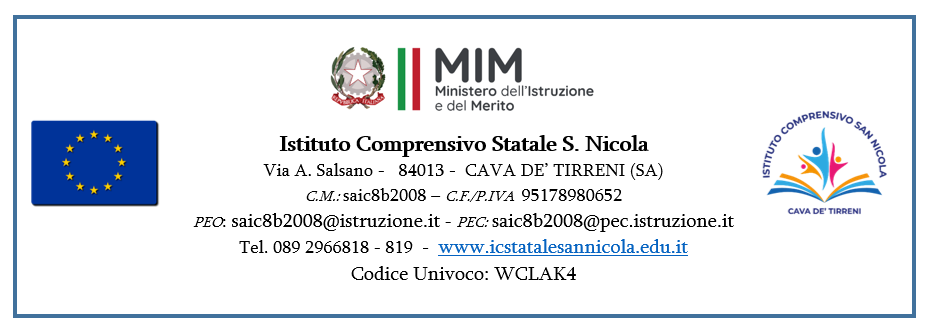 GLO Il giorno …………………..… del mese di ………..………… dell’anno ……….. alle ore ………… nei locali della scuola ………………………………………... si è riunito il GLO per l’alunno /a…………………………………classe……sez….plesso………………………per .: _   ………………………………………………………………._     ………………………………………………………………..Preliminarmente si fa presente che:l’invito alla piattaforma utilizzata è stato regalmente inviato a tutti i convocati con modalità mail alle ore __________ del giorno _______________ e che risulta essere consegnata a tutti, considerato che, nessuno ha presentato reclamo relativamente alla non ricezione dello stesso;il codice riunione è il seguente _____________________________________________;il link inoltrato agli invitati è il seguente _______________________________________;tutti i presenti accettano, in via preliminare, in deroga alla normativa che regolamenta l’organizzazione delle attività collegiali, al Regolamento di Istituto, al Regolamento degli Organi Collegiali dell’Istituto e al CCNL in vigore, la validità della convocazione, lo strumento adoperato per la riunione, l’urgenza e l’indifferibilità, per il funzionamento dell’Istituto, dei punti all’ordine del Giorno.Risultano presenti, da una verifica dei partecipanti alla video conferenza da apposita barra dei presenti in ambiente virtuale:Dirigente scolastico:   ………………………………………………………….Insegnante/i specializzato/i: ………………………………………………….........................Insegnante/i curriculare/i:    ……………………………………………………………………                                            ……………………………………………………………………Operatori ASL:                    ……………………………………………………………………                                              Operatori centri riabilitativi:    ……………………………………………………………………                                                   ………………………………………………………………...Operatori Servizi Enti Locali/AEC: ………………………………………………………………Altre Agenzie:                    ……………………………………………………………………….Genitori alunno :               ………………………………………………………………………..Presiede la riunione:        Il Dirigente Scolastico……       Il/La docente………….  Verbalizza il/la docente…………che accetta e si impegna a verificare, costantemente, la presenza dei componenti in ambiente digitale, sulla piattaforma individuata per la riunione del GLO. Sintesi dei lavori……………………………………………………………………………………………………………………………………………………………………………………………………………………………………………………………………………………………………………………………………..…………………………………………………………………………………………………………………………………………………………………..…………………………………………………………………………………………………..……………………………………………………………………………………………………………………………………………………………………………………………………………………………………………………………………………………………………………………………………………………………………………………………………..…………………………………………………………………………………………………………………………………………………………………..…………………………………………………………………………………………………..…………………………………………………………DATA…………………………………..Il Segretario                                                                        Il Dirigente Scolastico                                                         o suo delegatoConvocazione  delVERBALE N. .Ordine di scuola  Convocazione  delVERBALE N. ..Modalità di collegamento: telematica sull’app. MEETModalità di collegamento: telematica sull’app. MEETModalità di collegamento: telematica sull’app. MEETModalità di collegamento: telematica sull’app. MEETPiattaforma individuata e comunicata ai componenti:   Piattaforma GSuitePiattaforma individuata e comunicata ai componenti:   Piattaforma GSuitePiattaforma individuata e comunicata ai componenti:   Piattaforma GSuitePiattaforma individuata e comunicata ai componenti:   Piattaforma GSuite